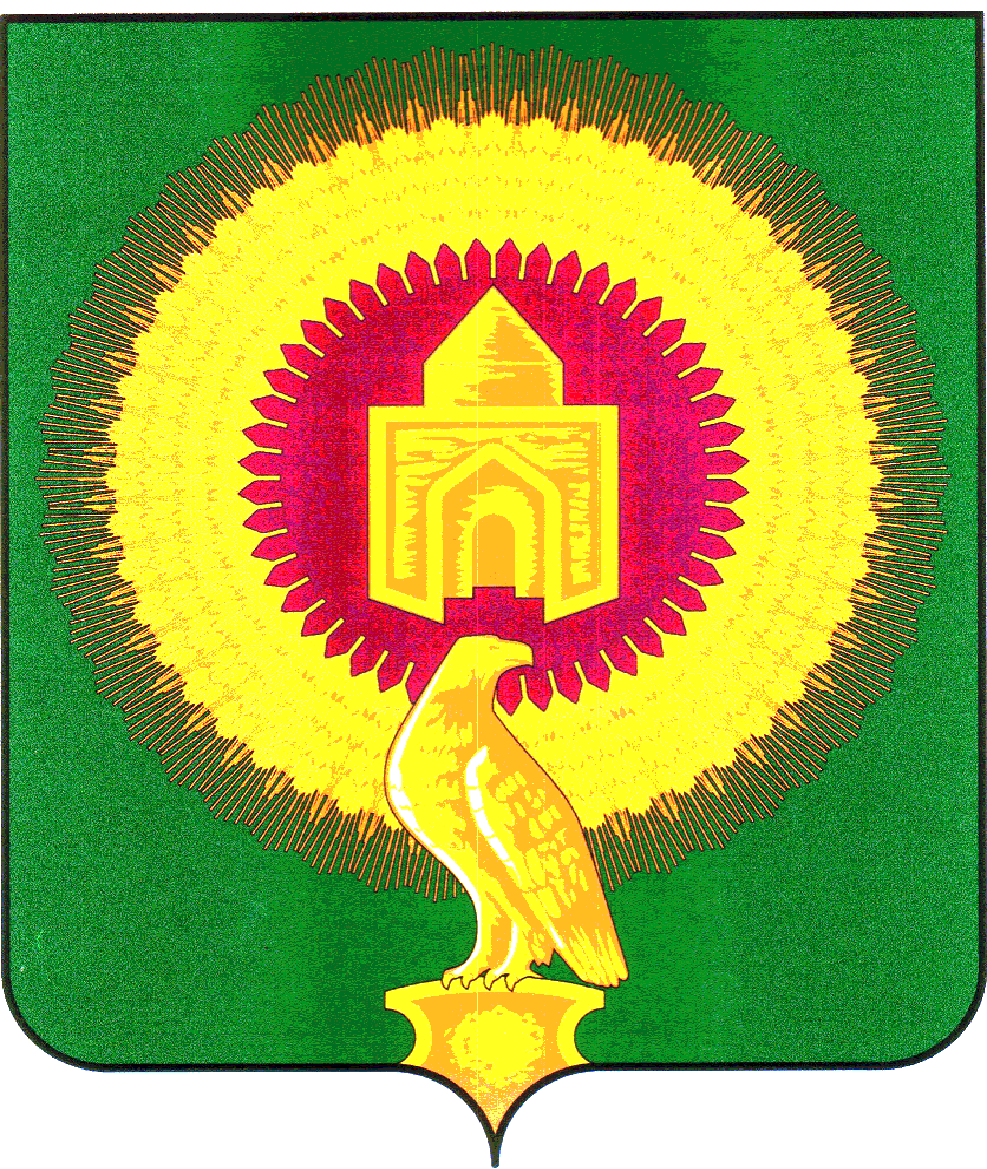 СОБРАНИЕ ДЕПУТАТОВВАРНЕНСКОГО МУНИЦИПАЛЬНОГО РАЙОНАЧЕЛЯБИНСКОЙ ОБЛАСТИ РЕШЕНИЕот 24 мая 2022 года с.Варна                                                   № 41О внесении изменений и дополнений в Порядокразмещения сведений о доходах, расходах, об имуществе и обязательствах имущественного характера лиц, замещающих муниципальные должности в Варненском муниципальном районе на постоянной и на непостоянной основе, и членов их семей  на официальном сайте администрации Варненского  муниципального района в информационно-телекоммуникационной  сети «Интернет» и (или) предоставления этих сведений официальным средствам массовой информации для опубликования	В соответствии с Федеральными законами от 01.04.2022 года № 90-ФЗ                            «О внесении изменений в отдельные законодательные акты Российской Федерации»,  от 25.12.2008 № 273-ФЗ  «О противодействии коррупции»,  Уставом Варненского муниципального района Собрание депутатов Варненского муниципального района РЕШАЕТ:1. Внести в  Порядок размещения сведений о доходах, расходах, об имуществе и обязательствах имущественного характера лиц, замещающих муниципальные должности в Варненском муниципальном районе на постоянной и на непостоянной основе, и членов их семей  на официальном сайте администрации Варненского  муниципального района в информационно-телекоммуникационной  сети «Интернет» и (или) предоставления этих сведений официальным средствам массовой информации для опубликования, утвержденный Решением Собрания депутатов от 22.12.2017г. № 121 следующие изменения и дополнения:1) В пункте 4 подпункт 4 изложить в следующей редакции:«4) сведения об источниках получения средств, за счет которых совершены сделки по приобретению земельного участка, иного объекта недвижимого имущества, транспортного средства, ценных бумаг, долей участия, паев в уставных (складочных) капиталах организаций,  цифровых финансовых активов, цифровой валюты, если общая сумма таких сделок превышает общий доход лица, замещающего муниципальную должность на постоянной и на непостоянной основе, и его супруги (супруга) за три последних года, предшествующих отчетному периоду.».2. Обнародовать настоящее Решение на информационном стенде и официальном сайте администрации  Варненского муниципального района в сети «Интернет».3.Настоящее Решение вступает в силу со дня его официального опубликования (обнародования).Глава Варненского                                     Председатель Собрания депутатовмуниципального района	                Варненского муниципального района_____________  К.Ю.Моисеев                 ________________А.А.Кормилицын